Scoil Naomh Eltin Home-School AssignmentsClass Level: 4th Class            Week Beginning: Monday 25th MayDear students and parents,We have come to the last week of May already.  As is tradition, June will be a month when the books, which you have diligently used for the past number of weeks, will take a back seat to some other activities and challenges we have planned.  Alas, June is a week away yet.  This week, please keep up the great effort you have put into the assignments so far.Padlet WebsiteLinks are updated weekly and include resources to help with Maths, English and Gaeilge as well as some other challenges.https://padlet.com/SNE5th2020/17c8h0adqext3pyaWhat’s new this week?Coding: Today (Monday) parents of 4th Class A students will receive an email with log in information for code.org. This is a platform which will teach students the basics of coding using a fun game-based method. This is an optional challenge. See the next page for instructions and let me know how it goes if it is something your son/daughter tries.Art: We have included a new art competition. This one is different as student artists are welcome to use a wide variety of mediums.Reading: We are also recommending that all students sign up for GetEpic.com. This website and app have free access to e-books and audiobooks. Some 5th class students have already tried it out and highly recommend it! We have established an educator account. If you would like free access simply email Mr Murray. Only parent email accounts can be set up. We cannot share your email with the website until you request access (GDPR).Don’t forget to stay in touch by email with any queries or updates for us,Ms O’Driscoll & Mr Murray avril.odriscoll@scoilnaomheltin.ie                          Liam.murray@scoilnaomheltin.ieCode.org Set up Instructions: For parents: Like all the assignments we provide, this is optional. If you believe it will be of benefit to your son/daughter and (possibly more importantly) if you have the laptop, WiFi and time for it, then give it a go.Set up should be completed by parents as it requires consent to be provided to the Privacy Policy and Terms and Conditions. You will need your child’s password to sign in. These will be emailed to you. If you do not receive your password please email me at Liam.murray@scoilnaomheltin.ieGo to https://studio.code.org/sections/CPNTXT and click on their nameType in their secret words and then click 'Sign in'.At the top of their homepage, your student can continue the course that has been assigned They can also create their own games or artwork in the Project Gallery or check out code.org/athome for ideas for things to work on at home.For each lesson there is a 2minute video, I would strongly suggest that you watch this before trying out the lesson. I hope you enjoy having a go, the first challenge is to create a dance party. I can’t wait to see what crazy characters you have dancing the day away 😊 See parent letter here:   https://studio.code.org/teacher_dashboard/sections/2806881/parent_letter  Busy at Maths Answers: Weight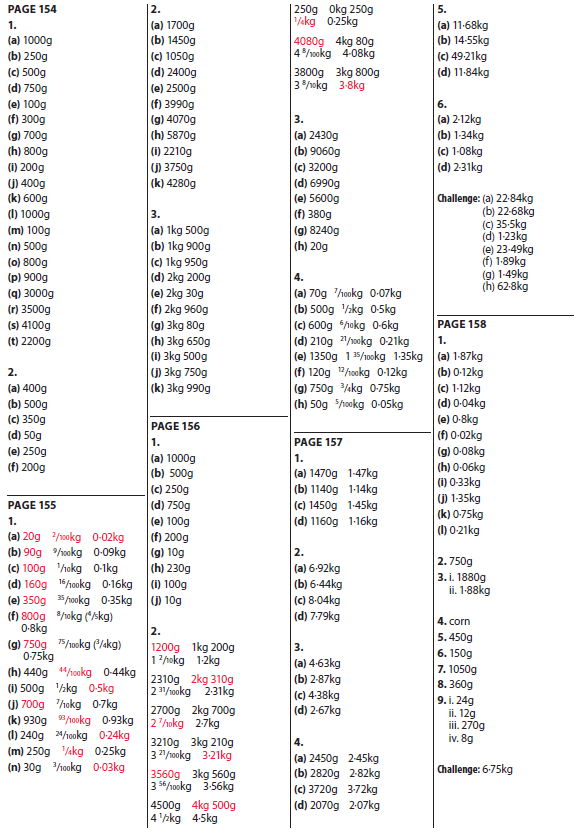 May 25th to 29th Optional ChallengesMay 25th to 29th Optional ChallengesPELet’s Get ActiveOur very own PE coach, Clare, has made the first in a series of weekly PE lessons on YouTube. The video is 8 minutes long but you’ll have to stop and start the video to complete all the activities. Could you make your own PE video . . .? CodingTake a look at the instructions on the previous page.  All parents will receive log in details by email. Please contact Mr Murray if this does not arrive by Monday eveningMathsManga High 4 MayThe school is attempting to reach an amazing goal of being one of the top 50 schools in Britain and Ireland at Manga High in May. We are currently in 43rd place with 2 weeks to go. By earning points on Manga High you will contribute to the entire school’s score!ArtIT Sligo has opened a new department, the Yeats Academy in Art, Design and Architecture, and have launched an art competition for primary and secondary school students to celebrate.  The competition is different as it can be completed using a variety of mediums - Fine Art, Picture, Textile, Photography, collage, any medium is allowed as is the use of visual aids from photographs, newspaper cuttings etc. See the link in the padlet for more information. The deadline is May 29th.RelaxTake a look at the “Relaxation Time” section of the Padlet - you might have to scroll sideways. It includes:A link to some videos of guided meditationA downloadable PDF with some activities to promote gratefulness and coping skills during Covid-19A link to a website where you can play chess with friend ChessWe have set up a weekly online chess tournament on lichess.org just for Scoil Naomh Eltin students. Simply register on the website, email Mr Murray the username created and he will add you to the school group. The students behind each username will be made know so you’ll know exactly which of your friends you’re playing!HistoryDiscover the Book of KellsThousands of tourists visit the Book of Kells each year which is housed at Trinity College Dublin Library (it was also used in the Harry Potter films!). Use Google Images to view some pictures of the Book of Kells and then enter the art and writing competition on the college website (link on Padlet).MondayMay 25hMaths: Busy at MathsThis week our topic is capacity (measuring liquid – 1000 millilitres = 1 Litre Complete tutorial 107 – link available in PadletBAM pg 163 – Q1, 2, 3 and 4Complete one game on Manga High to help the school scoreEnglish:  Typing.com - one lesson per day (5-10 minutes) - can you increase your speed to 20 WPM?Reading: email Mr Murray for access to a huge range of audiobooks and ebooks on GetEpic.com5th class worked hard to create some inspirational and thoughtful poems about Covid 19 last week. Read them all and decide your favourite. Link in padlet.Gaeilge: 20 minutes of Duolingo Cúla 4 ar Scoil: TG4 every day at 10.00amTuesdayMay 26thMaths: Busy at MathsRemember that 1 litre = 1000 ml so 7/10 of a litre is 700 ml.Complete tutorial 108 – link in padletBAM pg 164: Question 1, 2 and 3Complete one game on Manga High to help the school scoreEnglish: Typing.com - one lesson per day (5-10 minutes) - can you increase your speed to 20 WPM?Reading: email Mr Murray for access to a huge range of audiobooks and ebooks on GetEpic.comHaving read all the Covid-19 poems from 5th class, choose your favourite and write what you liked about it. Write as a letter to the poet telling them what phrases or words were your favourite and why. Gaeilge: 10 minutes of DuolingoCúla 4 ar Scoil: TG4 every day at 10.00am Bua na Cainte lch 178Listen to the reading of the story – audio file on PadletWednesday May 27thMaths: Busy at MathsThis is tricky so take your time. 1000 ml = 1L so 3 ml = 0.003 L and 60ml = 0.06 LSee tutorial text on padlet for today WednesdayBAM pg 165 Q1, 2, 3, 4 and challengeComplete one game on Manga High to help the school scoreEnglish: Typing.com - one lesson per day (5-10 minutes) - can you increase your speed to 20 WPM?Reading: email Mr Murray for access to a huge range of audiobooks and ebooks on GetEpic.comToday is your turn to write your own Covid-19 poem. Remember to include words which will remind you of the lockdown in years to come. Spelling and grammar don’t matter as long as the reader can make sense of itGaeilge: 20 minutes of DuolingoCúla 4 ar Scoil: TG4 every day at 10.00amThursday May 28thMaths: This is similar to last week when we added, subtracted, multiplied and divided weights (kg). Take care with the procedure.See tutorial video on padlet for today ThursdayBAM – pg 166: Q1-6 and challenge  - only (c) and (d) Complete one game on Manga High to help the school scoreEnglish: Typing.com - one lesson per day (5-10 minutes) - can you increase your speed to 20 WPM?Reading: email Mr Murray for access to a huge range of audiobooks and ebooks on GetEpic.com Read your poem to a member of your household (as if it is important speech). Make any final changes and email to Mr Murray.Gaeilge: 10 minutes of DuolingoCúla 4 ar Scoil: TG4 every day at 10.00amBua na Cainte lch 179Listen to the reading of the story – audio file on PadletFriday May 29thMaths: Word problems with capacity. You will have to do workings like p166 but you must work out what operator to use first (operators being addition, subtraction, multiplication, division) and what number to useComplete Tutorial 109 – link on padletBAM pg 167 Your choice – option A or B:Option A: Q1, 2, 3 and challenge Option B: Q4, 5, 6, 7 English: Typing.com - one lesson per day (5-10 minutes) - can you increase your speed to 20 WPM?Reading: email Mr Murray for access to a huge range of audiobooks and ebooks on GetEpic.comRead your poem to a member of your household (as if it is important speech). Make any final changes and email to Mr Murray.Gaeilge: 20 minutes of DuolingoCúla 4 ar Scoil: TG4 every day at 10.00am